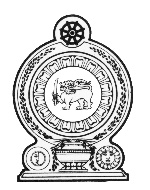 Democratic Socialist Republic of Sri LankaMinistry of Higher Education, Technology & InnovationsUniversity of MoratuwaDocument for the SubmissionofExpression of Interest (EOI)forSelection of Consultancy Firm for the Consortium Consultancy ServicesFor Designing, Construction Supervision, and Completion of Proposed Building of the Department of Materials Science and Engineering of the University of Moratuwa.The scope of the CONSULTANCYProviding Consultancy services to Design a building with Lower ground floor (if necessary),Ground floor plus seven upper floors to be used by academic Departments of the Faculty of Engineering.Providing Consultancy service for the Construction and completion of the Lower ground floor (if necessary),Ground floor plus four/ five upper floors of the building in 1.1; the proposed building for the Department of Materials Science and Engineering of the University of Moratuwa having a gross floor area of 2,730 sq. m. (approx.). in Stage 1 of this projectProviding Consultancy service for the Construction and completion of the balance upper floors of the building in 1.1; as Stage 2 of this project which is to be commenced within two years of completion of Stage 1. The scope of the services- The scope of the services to be provided by the Consultant involves all sections specified under Consortium Consultancy Services for Building Construction in the ICTAD Publication No. ICTAD/CONSULT/04/ (1st revision –August 2002)- Published by the Institute of Construction Training and Development (ICTAD) (presently CIDA) Project cost of Stage 1- The total approximate cost of the stage 1of the project  (1.1 and 1.2) will be LKR 300 million excluding VAT.Duration of the Project- The duration of the project for Stage 1 (1.1 and 1.2) will be 39 calendar months including the defect liability period of one year.   Execution of construction work-The construction work will be executed through construction contractors registered with CIDA (formerly ICTAD), selected according to the Government approved Procurement Guidelines and Manuals.SHORT-LISTING OF THE CONSLUTANCY FIRMSConsultancy Firms will be short-listed as per the Consultancy Services Manual of the National Procurement Agency and shortlisted Consultancy Firms will be invited to submit Technical and Financial Proposals. CRITERIA FOR SELECTION OF SHORTLISTThe EOIs will be evaluated based on the following and as per the Guidelines of the Consultancy Services Manual of the National Procurement Agency;Qualification in the field of the assignmentTechnical and managerial capabilities of the Organisation Core business and years in the businessQualifications of key staffAdministrative and Financial strength of the organization       Please provide the above information in the enclosed Tables. Technical & Managerial Capabilities of Key Personnel (Professional & Technical Staff)A1. Permanent staff Fulltime Permanent Staff of the organization *(Use separate sheets if required)A2. Details of Technical and Professional staff of any service is planned to be obtained from outside organizations B. Past Experience of the Organization in the field Provide details of past experience in Consultancy works in last 5 years (Use separate sheets if required).  List the projects in the order of project cost; highest project cost first.  You may include at least one Constancy of a building project for a University, if any, irrespective of the project cost.  *Nature of the Consultancy ServiceAC-Architects Consultancy,		EC- Engineering Consultancy,		PM – Project ManagementQS- Quantity Surveying,		SE – Structural /Engineering,		TP -  Town PlanningCC- Consortium ConsultancyFinancial strength of the Organization C1. Key performance Indicators List the indicators to show the financial strength of your organization.C2.  Details of Design Office Equipment & Motor VehiclesD. Organizational CompetenceE. Qualifications and Experience of the key Technical and Professional staff for this projectProvide the details of the key personnel who will be employed for the project under this Consultancy. DesignationNameEducational qualificationsProfessional / Technical QualificationsExperienceEPF NoName of the organization Expected serviceName of the personnelEducational qualificationsProfessional / Technical QualificationsExperienceEPF NoClientName of the ProjectTotal Project Cost (LKR Milion)Date of AwardDate of CompletionNature of the Consultancy Service* Financial performance Indicator Details/Values 1.2.3.4.5.EquipmentDate of PurchaseSerial no.Details of Motor Vehicles owned by the firmDetails of Motor Vehicles owned by the firmDetails of Motor Vehicles owned by the firmEquipmentDate of PurchaseSerial no.Type of VehicleDate of PurchaseReg. No.Details of Motor Vehicles to be hired by the firm for this projectDetails of Motor Vehicles to be hired by the firm for this projectDetails of Motor Vehicles to be hired by the firm for this projectYear of EstablishmentCore BusinessActivities of the OrganizationDetails of RegistrationsTotal Years of ExperienceAny otherE1 – Proposed PositionTeam LeaderNamePresent DesignationHighest Educational QualificationProfessional Qualifications (with year obtaining)ExperienceDate joining this organizationAny otherE2 – Proposed PositionSenior ArchitectNamePresent DesignationHighest Educational QualificationProfessional Qualifications (with year obtaining)ExperienceDate joining this organizationAny otherE3 – Proposed PositionSenior Civil Engineer (Structural)NamePresent DesignationHighest Educational QualificationProfessional Qualifications (with year obtaining)ExperienceDate joining this organizationAny otherE4 – Proposed PositionSenior Electrical EngineerNamePresent DesignationHighest Educational QualificationProfessional Qualifications (with year obtaining)ExperienceDate joining this organizationAny otherE5 – Proposed PositionSenior MEP EngineerNamePresent DesignationHighest Educational QualificationProfessional Qualifications (with year obtaining)ExperienceDate joining this organizationAny otherE6 – Proposed PositionSenior Quantity SurveyorNamePresent DesignationHighest Educational QualificationProfessional Qualifications (with year obtaining)ExperienceDate joining this organizationAny otherE7 – Proposed PositionArchitectNamePresent DesignationHighest Educational QualificationProfessional Qualifications (with year obtaining)ExperienceDate joining this organizationAny otherE8 – Proposed PositionCivil EngineerNamePresent DesignationHighest Educational QualificationProfessional Qualifications (with year obtaining)ExperienceDate joining this organizationAny otherE9 – Proposed PositionElectrical EngineerNamePresent DesignationHighest Educational QualificationProfessional Qualifications (with year obtaining)ExperienceDate joining this organizationAny otherE10 – Proposed PositionMEP EngineerNamePresent DesignationHighest Educational QualificationProfessional Qualifications (with year obtaining)ExperienceDate joining this organizationAny otherE11 – Proposed PositionQuantity SurveyorNamePresent DesignationHighest Educational QualificationProfessional Qualifications (with year obtaining)ExperienceDate joining this organizationAny other